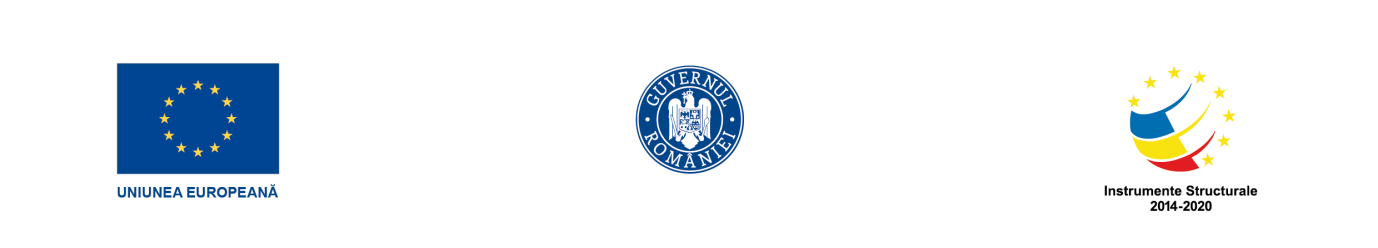 GRUPA 4 – ACTIVITĂȚI GRUP ȚINTĂ STUDENȚINr. crt.NumeNume căsătoriePrenumeProgram de studii1BusuiocAndreea - VasilicaMK IF2FarcașCatanăMihaela-ElenaGIG-IFR3FilimonAgacheElena-AlinaCIG-IFR4GaborLarisa-MariaMK-IF5GalavanVasile-CătălinAA-IF6GheorghițăDiana-GabrielaMK-IF7NegurăCrîșmaruOana-ElenaCIG-IFR8NicaElena-DanielaMK-ID9NoacăPetreaRamona-MihaelaMK-ID10ObrejaCătălinAA-IF11OtelițăBianca-EmanuelaMK-IF12ToronilăVasileCIG-IFR13TunaruMădălinaMK-ID14UngureanuVrânceanuNicoleta CIG-IFR15Vereș-GhențaDianaAA-IF16VraciuAlexandra-IuliaCIG-IF